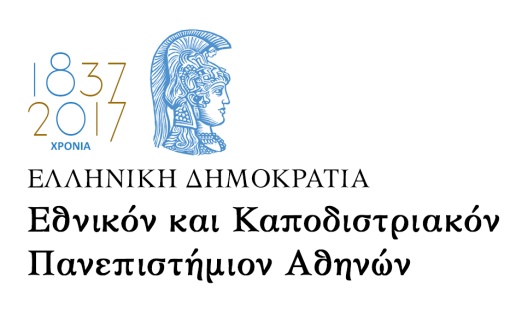 ΕΘΝΙΚΟ ΚΑΙ ΚΑΠΟΔΙΣΤΡΙΑΚΟ ΠΑΝΕΠΙΣΤΗΜΙΟ ΑΘΗΝΩΝΣΧΟΛΗ ΕΠΙΣΤΗΜΩΝ ΤΗΣ ΑΓΩΓΗΣΤΜΗΜΑ ΕΚΠΑΙΔΕΥΣΗΣ ΚΑΙ ΑΓΩΓΗΣ ΣΤΗΝ ΠΡΟΣΧΟΛΙΚΗ ΗΛΙΚΙΑΚοινό Πρόγραμμα Μεταπτυχιακών Σπουδών ‘Εκπαίδευση και Ανθρώπινα Δικαιώματα’ΤΕΑΠΗ Σχολής Επιστημών της Αγωγής Εθνικού και Καποδιστριακού Πανεπιστημίου Αθηνών και University College London Institute of EducationΠΑΡΑΡΤΗΜΑ ΔΙΠΛΩΜΑΤΟΣΓΙΑ ΤΟΝ ΧΩΡΙΣΤΟ ΤΙΤΛΟ ΣΠΟΥΔΩΝΑυτό το Παράρτημα Διπλώματος ακολουθεί το υπόδειγμα που ανέπτυξε η Ευρωπαϊκή Επιτροπή, το Συμβούλιο της Ευρώπης και η UNESCO/CEPES. Στόχος του παραρτήματος είναι να παράσχει επαρκή ανεξάρτητα στοιχεία για τη βελτίωση της διεθνούς «διαφάνειας» και τη δίκαιη ακαδημαϊκή και επαγγελματική αναγνώριση των τίτλων σπουδών (διπλώματα, πτυχία, πιστοποιητικά κ.τ.λ.). Σχεδιάστηκε για να δίνει περιγραφή της φύσης, του επιπέδου, του υπόβαθρου, του περιεχομένου και του καθεστώτος των σπουδών οι οποίες ολοκληρώθηκαν με επιτυχία από το άτομο που αναγράφεται ονομαστικά στο πρωτότυπο του τίτλου στον οποίο επισυνάπτεται αυτό το παράρτημα. Στο παράρτημα αυτό δεν θα κρίνεται η αξία και δεν θα υπάρχουν δηλώσεις ισοτιμίας ή προτάσεις σχετικά με την αναγνώριση. Θα υπάρχουν πληροφορίες και στα οκτώ τμήματα. Όπου δεν υπάρχουν πληροφορίες, θα δίδεται η σχετική εξήγηση.ΠΛΗΡΟΦΟΡΙΕΣ ΣΧΕΤΙΚΑ ΜΕ ΤΗΝ ΤΑΥΤΟΤΗΤΑ ΤΟΥ ΚΑΤΟΧΟΥ ΤΟΥ ΤΙΤΛΟΥ ΣΠΟΥΔΩΝΕπώνυμο (α):Όνομα (τα):Ημερομηνία γεννήσεως (ημέρα/μήνας/έτος)-Τόπος-ΧώραΑριθμός φοιτητικής ταυτότητας ή κωδικός (αν υπάρχει): ΠΛΗΡΟΦΟΡΙΕΣ ΣΧΕΤΙΚΑ ΜΕ ΤΟ ΕΙΔΟΣ ΤΟΥ ΤΙΤΛΟΥ ΣΠΟΥΔΩΝ2.1	Ονομασία του τίτλου σπουδών και (αν υπάρχει) ο συγκεκριμένος τίτλος (στην πρωτότυπη γλώσσα): ΧΩΡΙΣΤΟ ΜΕΤΑΠΤΥΧΙΑΚΟ ΔΙΠΛΩΜΑ ΕΙΔΙΚΕΥΣΗΣ ΕΠΙΣΤΗΜΩΝ ΤΟΥ ΑΝΘΡΩΠΟΥ ΚΑΙ ΤΗΣ ΚΟΙΝΩΝΙΑΣ ‘ΕΚΠΑΙΔΕΥΣΗ ΚΑΙ ΑΝΘΡΩΠΙΝΑ ΔΙΚΑΙΩΜΑΤΑ’ – SEPARATE MA IN ‘EDUCATION AND HUMAN RIGHTS’ ”2.2	Κύριος τομέας σπουδών για την απόκτηση του τίτλου: ΕΠΙΣΤΗΜΕΣ ΤΗΣ ΑΓΩΓΗΣ2.3	Ονομασία και καθεστώς του απονέμοντος ιδρύματος (στην πρωτότυπη γλώσσα): ΕΘΝΙΚΟ ΚΑΙ ΚΑΠΟΔΙΣΤΡΙΑΚΟ ΠΑΝΕΠΙΣΤΗΜΙΟ ΑΘΗΝΩΝ, ΔΗΜΟΣΙΟ (ΕΚΠΑ). 2.4	Ονομασία και καθεστώς του Ιδρύματος (εάν διαφέρει από το σημείο 2.3) που παρέχει τις σπουδές (στην πρωτότυπη γλώσσα):     2.5	Γλώσσες διδασκαλίας/εξετάσεων: ΕΛΛΗΝΙΚΗ ΚΑΙ ΑΓΓΛΙΚΗ3.	ΠΛΗΡΟΦΟΡΙΕΣ ΣΧΕΤΙΚΑ ΜΕ ΤΟ ΕΠΙΠΕΔΟ ΤΟΥ ΤΙΤΛΟΥ3.1	Επίπεδο του τίτλου:  ΜΕΤΑΠΤΥΧΙΑΚΕΣ ΣΠΟΥΔΕΣ (Β’ ΚΥΚΛΟΣ ΣΠΟΥΔΩΝ)3.2	Επίσημη διάρκεια του προγράμματος: 4 ΕΞΑΜΗΝΑ ΣΥΝΟΛΙΚΑ. Ο ΧΡΟΝΟΣ ΠΟΥ ΑΠΑΙΤΕΙΤΑΙ ΓΙΑ ΤΗΝ ΟΛΟΚΛΗΡΩΣΗ 120 ECTS ΚΑΤ’ ΕΛΑΧΙΣΤΟΝ.3.3	Απαιτήσεις εισαγωγής: ΠΤΥΧΙΟ Α’ ΚΥΚΛΟΥ ΣΠΟΥΔΩΝ (ΠΡΟΠΤΥΧΙΑΚΩΝ ΣΠΟΥΔΩΝ). 4. ΠΛΗΡΟΦΟΡΙΕΣ ΣΧΕΤΙΚΑ ΜΕ ΤΟ ΠΕΡΙΕΧΟΜΕΝΟ ΚΑΙ ΤΑ ΑΠΟΤΕΛΕΣΜΑΤΑ ΠΟΥ ΕΠΙΤΕΥΧΘΗΚΑΝ4.1	Τρόπος σπουδών: ΠΛΗΡΗΣ  ΦΟΙΤΗΣΗ.4.2	Απαιτήσεις του προγράμματος: ΓΙΑ ΤΟ ΧΩΡΙΣΤΟ ΠΡΟΓΡΑΜΜΑ ΜΕΤΑΠΤΥΧΙΑΚΩΝ ΣΠΟΥΔΩΝ ‘ΕΚΠΑΙΔΕΥΣΗ ΚΑΙ ΑΝΘΡΩΠΙΝΑ ΔΙΚΑΙΩΜΑΤΑ’ ΑΠΑΙΤΕΙΤΑΙ Η ΠΑΡΑΚΟΛΟΥΘΗΣΗ ΚΑΙ ΕΠΙΤΥΧΗΣ ΕΞΕΤΑΣΗ ΣΕ ΔΥΟ (2) ΥΠΟΧΡΕΩΤΙΚΑ ΜΑΘΗΜΑΤΑ, ΠΕΝΤΕ 5 ΜΑΘΗΜΑΤΑ ΕΠΙΛΟΓΗΣ ΕΚ ΤΩΝ ΔΕΚΑ (10) ΠΡΟΣΦΕΡΟΜΕΝΩΝ, ΚΑΘΩΣ ΚΑΙ Η ΕΠΙΤΥΧΗΣ ΕΚΠΟΝΗΣΗ ΤΗΣ ΜΕΤΑΠΤΥΧΙΑΚΗΣ ΔΙΠΛΩΜΑΤΙΚΗΣ ΕΡΓΑΣΙΑΣ. Η ΠΑΡΟΥΣΙΑ ΣΤΑ ΜΑΘΗΜΑΤΑ ΚΑΙ ΤΑ ΣΕΜΙΝΑΡΙΑ ΕΙΝΑΙ ΥΠΟΧΡΕΩΤΙΚΗ. ΣΥΝΟΛΙΚΑ ΑΠΑΙΤΟΥΝΤΑΙ ΓΙΑ ΤΗΝ ΑΠΟΝΟΜΗ ΤΟΥ ΤΙΤΛΟΥ 120 ECTS ΚΑΤ’ ΕΛΑΧΙΣΤΟ.Λεπτομέρειες του προγράμματος: οι ατομικοί βαθμοί/ διδακτικές μονάδες / πιστωτικές μονάδες που ελήφθησαν: Τα μαθήματα με την ένδειξη Υ είναι υποχρεωτικά, τα μαθήματα με την ένδειξη Ε είναι επιλογής 4.4	Σύστημα  βαθμολογίας και, αν υπάρχει, κλίμακα κατανομής των βαθμών:Η ΒΑΘΜΟΛΟΓΙΚΗ ΚΛΙΜΑΚΑ ΕΙΝΑΙ ΑΠΟ ΤΟ 1 ΕΩΣ ΤΟ 10 ΚΑΙ ΟΙ ΒΑΘΜΟΙ ΕΠΙΤΥΧΟΥΣ ΕΞΕΤΑΣΗΣ ΑΠΟ ΤΟ 6  ΕΩΣ ΤΟ 10 ΩΣ ΑΚΟΛΟΥΘΩΣ: 6,00 - 6,99    = ΚΑΛΩΣ7,00 - 8,49 = ΛΙΑΝ ΚΑΛΩΣ8,50 – 10,00  = ΑΡΙΣΤΑ4.5   Γενική ταξινόμηση του τίτλου (στην πρωτότυπη γλώσσα): Π.Χ. 6,83  (ΚΑΛΩΣ)5. ΠΛΗΡΟΦΟΡΙΕΣ ΣΧΕΤΙΚΑ ΜΕ ΤΙΣ ΠΕΡΑΙΤΕΡΩ ΔΥΝΑΤΟΤΗΤΕΣ ΠΟΥ ΠΡΟΣΦΕΡΕΙ Ο ΤΙΤΛΟΣ5.1  Πρόσβαση σε περαιτέρω σπουδές: Ο ΤΙΤΛΟΣ ΔΙΝΕΙ ΠΡΟΣΒΑΣΗ ΣΤΟΝ 3Ο ΚΥΚΛΟ ΣΠΟΥΔΩΝ (ΔΙΔΑΚΤΟΡΙΚΕΣ ΣΠΟΥΔΕΣ)5.2  Επαγγελματικό καθεστώς (εάν υπάρχει): ΧΟΡΗΓΕΙΤΑΙ ΠΑΙΔΑΓΩΓΙΚΗ ΚΑΙ ΔΙΔΑΚΤΙΚΗ ΕΠΑΡΚΕΙΑ (ΦΕΚ 2462-16/9/2014/τ. Β’) ΓΙΑ ΕΡΓΑΣΙΑ ΣΤΟ ΧΩΡΟ ΤΗΣ ΕΚΠΑΙΔΕΥΣΗΣ.6. ΣΥΜΠΛΗΡΩΜΑΤΙΚΕΣ ΠΛΗΡΟΦΟΡΙΕΣ6.1  Συμπληρωματικές πληροφορίες: Ο ΤΙΤΛΟΣ ΣΠΟΥΔΩΝ ΕΙΝΑΙ ΧΩΡΙΣΤΟΣ, ΔΗΛΑΔΗ ΑΠΟΝΕΜΕΤΑΙ ΑΠΟ ΤΟ ΕΚΠΑ ΜΕ ΑΝΑΦΟΡΑ ΣΤΟ ΣΥΝΕΡΓΑΖΟΜΕΝΟ UNIVERSITY COLLEGE LONDON, INSTITUTE OF EDUCATION.6.2  Άλλες πηγές πληροφοριών: Η ΙΣΤΟΣΕΛΙΔΑ ΤΟΥ ΠΑΝΕΠΙΣΤΗΜΙΟΥ ΑΘΗΝΩΝ: HTTP://WWW.UOA.GR, Η ΙΣΤΟΣΕΛΙΔΑ ΤΟΥ ΤΜΗΜΑΤΟΣ ΕΚΠΑΙΔΕΥΣΗΣ ΚΑΙ ΑΓΩΓΗΣ ΣΤΗΝ ΠΡΟΣΧΟΛΙΚΗ ΗΛΙΚΙΑ: HTTP://WWW.ECD.UOA.GR, Η ΙΣΤΟΣΕΛΙΔΑ ΤΟΥ ΠΜΣ HTTP://WWW.EHR.UOA.GR, Η ΙΣΤΟΣΕΛΙΔΑ ΤΟΥ UNIVERSITY COLLEGE LONDON, INSTITUTE OF EDUCATION HTTP://WWW.UCL.AC.UK/IOE,  Η ΙΣΤΟΣΕΛΙΔΑ ΤΟΥ ΥΠΟΥΡΓΕΙΟΥ ΠΟΛΙΤΙΣΜΟΥ, ΠΑΙΔΕΙΑΣ ΚΑΙ ΘΡΗΣΚΕΥΜΑΤΩΝ: HTTP://WWW.MINEDU.GOV.GR7. ΠΙΣΤΟΠΟΙΗΣΗ ΤΟΥ ΠΑΡΑΡΤΗΜΑΤΟΣ7.1  Ημερομηνία:7.2  Υπογραφή:7.3  Ιδιότητα: ΜΕ ΕΝΤΟΛΗ ΠΡΥΤΑΝΗ, Η ΓΕΝΙΚΗ ΔΙΕΥΘΥΝΤΡΙΑ ΕΚΠΑΙΔΕΥΣΗΣ ΑΙΚΑΤΕΡΙΝΗ ΑΣΗΜΑΚΟΠΟΥΛΟΥ 7.4  Σφραγίδα:8.1 ΠΛΗΡΟΦΟΡΙΕΣ ΣΧΕΤΙΚΑ ΜΕ ΤΟ ΕΘΝΙΚΟ  ΣΥΣΤΗΜΑ ΤΡΙΤΟΒΑΘΜΙΑΣ ΕΚΠΑΙΔΕΥΣΗΣΤΡΙΤΟΒΑΘΜΙΑ ΕΚΠΑΙΔΕΥΣΗ(Πηγή: «Δομές των Εκπαιδευτικών Συστημάτων και των Συστημάτων Αρχικής Κατάρτισης και ΕκπαίδευσηςΕνηλίκων στην Ευρώπη». ΕΥΡΥΔΙΚΗ/CEDEFOP/ETF 2003)Η Ανώτατη – Τριτοβάθμια – Εκπαίδευση αποτελείται από δύο τομείς: τον Πανεπιστημιακό, ο οποίος περιλαμβάνει τα Πανεπιστήμια, τα Πολυτεχνεία και την Ανωτάτη Σχολή Καλών Τεχνών, και τον Τεχνολογικό, ο οποίος περιλαμβάνει τα Τεχνολογικά Εκπαιδευτικά Ιδρύματα. Οργανωτική παραλλαγή πανεπιστημιακής εκπαίδευσης αποτελεί το Ελληνικό Ανοικτό Πανεπιστήμιο (Ε.Α.Π.). Τεχνολογικός Τομέας – Τεχνολογικά Εκπαιδευτικά Ιδρύματα (Τ.Ε.Ι.)Η Τριτοβάθμια Τεχνολογική Εκπαίδευση παρέχεται, κυρίως, στα Τεχνολογικά Εκπαιδευτικά Ιδρύματα (Τ.Ε.Ι.) τα οποία είναι αυτοδιοικούμενα Νομικά Πρόσωπα Δημοσίου Δικαίου (Ν.Π.Δ.Δ.) εποπτευόμενα και οικονομικά επιχορηγούμενα από το Κράτος, μέσω του Υπουργείου Εθνικής Παιδείας και Θρησκευμάτων.Τα Τ.Ε.Ι. διαφοροποιούνται από τα Πανεπιστήμια ως προς το ρόλο τους, τον προσανατολισμό τους, τα διδασκόμενα μαθήματα και τα πτυχία που απονέμουν. Παρέχουν θεωρητική και πρακτική εκπαίδευση επαρκή για την εφαρμογή επιστημονικών, τεχνικών, καλλιτεχνικών και άλλων γνώσεων και επαγγελματικών δεξιοτήτων. Τα Τ.Ε.Ι. δίνουν έμφαση στο να εκπαιδεύουν στελέχη εφαρμογών υψηλής ποιοτικής στάθμης, ώστε να είναι ικανά να συνδέουν τη γνώση με την εφαρμογή, να χρησιμοποιούν και να προάγουν τη σύγχρονη Τεχνολογία. Σήμερα λειτουργούν 15 Τ.Ε.Ι. σε διάφορες πόλεις της Ελλάδας, ενώ μερικά Τ.Ε.Ι. έχουν και παραρτήματα, δηλαδή ανεξάρτητα Τμήματα σε άλλη πόλη.Διαδικασία εισαγωγήςΗ εισαγωγή των φοιτητών στην τριτοβάθμια εκπαίδευση εξαρτάται από την επίδοσή τους σε εξετάσεις εθνικού επιπέδου που λαμβάνουν χώρα στη Β΄ και Γ΄ τάξη του Λυκείου.Δίδακτρα – Χρηματοδότηση φοιτητώνΣτα Τ.Ε.Ι. οι σπουδές και τα συγγράμματα είναι δωρεάν και υπό ορισμένες προϋποθέσεις παρέχονται, επίσης, σίτιση και στέγαση. Οι σπουδαστές δικαιούνται, επίσης, ιατροφαρμακευτική περίθαλψη και μειωμένο εισιτήριο στα δημόσια μέσα μεταφοράς.Ακαδημαϊκό έτοςΤο ακαδημαϊκό έτος αρχίζει την 1η Σεπτεμβρίου και λήγει την 5η Ιουλίου. Χωρίζεται σε δύο εξάμηνα.ΜαθήματαΤο πρόγραμμα σπουδών καταρτίζεται με ευθύνη του κάθε Τμήματος Τ.Ε.Ι. και περιέχει τους τίτλους των υποχρεωτικών, κατ' επιλογή υποχρεωτικών και προαιρετικών μαθημάτων, το περιεχόμενό τους, τις εβδομαδιαίες ώρες διδασκαλίας τους, το είδος της διδασκαλίας κάθε μαθήματος, καθώς και τη χρονική αλληλουχία ή αλληλεξάρτηση των μαθημάτων, εφόσον μερικά από αυτά έχουν χαρακτηριστεί ως προαπαιτούμενα άλλων μαθημάτων. Το πρόγραμμα σπουδών, επτά (7) ή οκτώ (8) εξαμήνων, προσαρμόζεται στον οριζόμενο αριθμό εξαμήνων που απαιτούνται για τη λήψη του πτυχίου κάθε Τμήματος. Κάθε εξάμηνο σπουδών περιλαμβάνει δεκαπέντε (15) εβδομάδες διδασκαλίας και ακολουθούν δύο εβδομάδες ως περίοδος εξετάσεων, για κάθε εξάμηνο. Στο πρόγραμμα σπουδών περιλαμβάνεται υποχρεωτικά η πρακτική άσκηση -σε χώρους εργασίας- για έξι (6) μήνες τουλάχιστον, υπό την εποπτεία του Τμήματος.Αξιολόγηση – Τίτλοι σπουδώνΟι φοιτητές αξιολογούνται από τον καθηγητή του μαθήματος με γραπτές δοκιμασίες και εργασίες, ώστε να εκτιμηθεί η πρόοδός τους, και με τελικές εξετάσεις σε κάθε εξάμηνο. Για να πάρει το πτυχίο του κάθε φοιτητής, απαιτείται: α) να έχει παρακολουθήσει με επιτυχία όλα του τα μαθήματα, β) να έχει εκπονήσει την πτυχιακή του εργασία, ο βαθμός της οποίας συνυπολογίζεται για τον καθορισμό του βαθμού του πτυχίου και γ) να έχει ολοκληρώσει με επιτυχία την πρακτική επαγγελματική άσκηση.Ο φοιτητής ολοκληρώνει τις σπουδές του και παίρνει πτυχίο όταν επιτύχει στα προβλεπόμενα μαθήματα και συγκεντρώσει τον απαιτούμενο αριθμό διδακτικών μονάδων. Ο κάτοχος πτυχίου Τμήματος Τ.Ε.Ι. μπορεί να ασκήσει επάγγελμα στον αντίστοιχο επαγγελματικό τομέα. Σε ένα τμήμα Τ.Ε.Ι. είναι δυνατόν να λειτουργούν και ειδικότερες κατευθύνσεις ή είναι δυνατόν ο σπουδαστής, επιλέγοντας για παρακολούθηση ορισμένα εξειδικευμένα μαθήματα, να προσανατολιστεί σε μία περισσότερο εξειδικευμένη περιοχή. Ωστόσο, το πτυχίο του Τμήματος είναι ενιαίο. Το πτυχίο των Τ.Ε.Ι. ισχύει χωρίς περαιτέρω διαδικασία πιστοποίησης.Πανεπιστημιακός Τομέας: προπτυχιακός κύκλος σπουδώνΣύμφωνα με το Σύνταγμα της Ελλάδος (Άρθρο 16, παράγραφος 5), η πανεπιστημιακή εκπαίδευση παρέχεται από το Κράτος σε ιδρύματα που είναι πλήρως αυτοδιοικούμενα νομικά πρόσωπα δημοσίου δικαίου. Η κρατική εποπτεία ασκείται από τον Υπουργό Εθνικής Παιδείας και Θρησκευμάτων. Ο γενικός στόχος της διδασκαλίας, στα Τμήματα των Πανεπιστημίων αποβλέπει στην υψηλή θεωρητική και σφαιρική κατάρτιση του μελλοντικού επιστημονικού και ακαδημαϊκού δυναμικού της χώρας. Στα προγράμματα σπουδών των πανεπιστημίων δίνεται έμφαση στη θεμελίωση, παραγωγή, ανάπτυξη και μετάδοση της επιστήμης και της τεχνολογίας, στη βασική και εφαρμοσμένη έρευνα καθώς επίσης και στην ανάπτυξη σύγχρονων μεταπτυχιακών σπουδών. Ο απώτερος στόχος της Πανεπιστημιακής Εκπαίδευσης είναι η δυνατότητα προσαρμογής των πτυχιούχων στις συνεχώς μεταβαλλόμενες και αυξανόμενες απαιτήσεις του οικονομικού και κοινωνικού γίγνεσθαι. Υπάρχουν 23 Πανεπιστήμια στην ελληνική επικράτεια.Τα Πανεπιστήμια αποτελούνται από Σχολές. Οι Σχολές καλύπτουν ένα σύνολο συγγενών επιστημών, έτσι ώστε να εξασφαλίζεται η αναγκαία, για την επιστημονική εξέλιξη, αλληλεπίδρασή τους και ο αναγκαίος για την έρευνα και τη διδασκαλία συντονισμός. Οι Σχολές διαιρούνται σε Τμήματα. Το Τμήμα αποτελεί τη βασική λειτουργική ακαδημαϊκή μονάδα και καλύπτει το γνωστικό αντικείμενο μιας επιστήμης. Το πρόγραμμα σπουδών του Τμήματος οδηγεί σε ένα ενιαίο πτυχίο. Κάθε Τμήμα μπορεί να χορηγεί πτυχία που πιστοποιούν μία ή περισσότερες ειδικεύσεις του ενιαίου πτυχίου του. Τα Τμήματα διαιρούνται σε Τομείς. Ο Τομέας συντονίζει τη διδασκαλία μέρους του γνωστικού αντικειμένου του Τμήματος που αντιστοιχεί σε συγκεκριμένο πεδίο της επιστήμης. Τα Πανεπιστήμια λειτουργούν και με ανεξάρτητα τμήματα τα οποία δεν υπάγονται σε Σχολές ή και με την ύπαρξη μόνο Τμημάτων χωρίς να υπάρχουν Σχολές. Για την καλύτερη λειτουργία κάθε Πανεπιστημίου ιδρύονται εργαστήρια και κλινικές οι οποίες ανήκουν στον Τομέα ή στο Τμήμα και κάτω από ορισμένες προϋποθέσεις στη Σχολή. Η λειτουργία τους διέπεται από τον εσωτερικό κανονισμό τους. Σε κάθε Πανεπιστήμιο ιδρύεται ενιαία βιβλιοθήκη, για την εξυπηρέτηση των σκοπών της έρευνας και της διδασκαλίας. Αυτή λειτουργεί ως αυτοτελής και αποκεντρωμένη υπηρεσία και αποτελείται από την κεντρική βιβλιοθήκη του Πανεπιστημίου και τις βιβλιοθήκες των Τμημάτων.Διαδικασία ΕισαγωγήςΗ εισαγωγή των φοιτητών σ αυτά τα ιδρύματα εξαρτάται από την επίδοσή τους σε εξετάσεις εθνικού επιπέδου που λαμβάνουν χώρα στη Β΄ και Γ΄ τάξη του Λυκείου.Δίδακτρα – Χρηματοδότηση φοιτητώνΗ φοίτηση στα πανεπιστήμια είναι δωρεάν. Τα συγγράμματα χορηγούνται δωρεάν σε όλους τους φοιτητές. Παρέχεται επίσης δωρεάν σίτιση ανάλογα με την προσωπική ή οικογενειακή οικονομική κατάσταση του κάθε φοιτητή, ενώ οι φοιτητές δικαιούνται ιατροφαρμακευτική περίθαλψη καθώς επίσης και μειωμένο εισιτήριο στα δημόσια μέσα μεταφοράς.Ακαδημαϊκό έτοςΤο ακαδημαϊκό έτος αρχίζει την 1η Σεπτεμβρίου κάθε χρόνου και λήγει την 31η Αυγούστου του επομένου. Το εκπαιδευτικό έργο -κάθε ακαδημαϊκού έτους- διαρθρώνεται χρονικά σε δύο εξάμηνα. Κάθε εξάμηνο περιλαμβάνει τουλάχιστον δεκατρείς (13) πλήρεις εβδομάδες για διδασκαλία και τρεις (3) εβδομάδες για εξετάσεις. Το πρώτο εξάμηνο αρχίζει το δεύτερο δεκαπενθήμερο του Σεπτεμβρίου και το δεύτερο εξάμηνο λήγει το δεύτερο δεκαπενθήμερο του Ιουνίου.ΜαθήματαΤο πρόγραμμα σπουδών,   σε κάθε Τμήμα Πανεπιστημίου, περιλαμβάνει  τους τίτλους  των μαθημάτων (υποχρεωτικών, κατ' επιλογή υποχρεωτικών και προαιρετικών), το περιεχόμενό τους, τις εβδομαδιαίες ώρες για τη διδασκαλία τους και άλλες χρήσιμες πληροφορίες που αφορούν τις σπουδές. Το πρόγραμμα σπουδών προσαρμόζεται στο συγκεκριμένο αριθμό εξαμήνων –το λιγότερο οκτώ (8)- που απαιτούνται για τη λήψη του πτυχίου.Κάθε εξαμηνιαίο μάθημα περιλαμβάνει έναν αριθμό διδακτικών μονάδων (δ.μ.). Η δ.μ. αντιστοιχεί σε μια εβδομαδιαία ώρα διδασκαλίας, επί ένα εξάμηνο, προκειμένου περί αυτοτελούς διδασκαλίας μαθήματος και σε μία (1) μέχρι τρεις (3) εβδομαδιαίες ώρες διδασκαλίας ή άσκησης, επί ένα εξάμηνο, για το υπόλοιπο εκπαιδευτικό έργο. Στο πρόγραμμα σπουδών περιέχεται και ο ελάχιστος αριθμός δ.μ. πού απαιτείται για τη λήψη του πτυχίου. Το πρόγραμμα σπουδών ενός Τμήματος ενδέχεται να περιλαμβάνει υποχρεωτική, για τους φοιτητές του, πρακτική άσκηση σε χώρους εργασίας -για έξι (6) μήνες τουλάχιστον- υπό την εποπτεία του Τμήματος. Το διδακτικό έργο περιλαμβάνει: 1. την αυτοτελή διδασκαλία ενός μαθήματος, 2. τις εργαστηριακές και κλινικές ασκήσεις και την εν γένει πρακτική άσκηση των φοιτητών και, 3. την επίβλεψη διπλωματικών εργασιών και την πραγματοποίηση σεμιναρίων ή άλλων ανάλογων δραστηριοτήτων που αποσκοπούν στην εμπέδωση των γνώσεων των φοιτητών. Το διδακτικό έργο υποβοηθείται με τα αντίστοιχα διδακτικά βιβλία ή άλλα βοηθήματα, τα οποία χορηγούνται δωρεάν στους φοιτητές και με τη χορήγηση της σχετικής ελληνικής και ξένης βιβλιογραφίας.Αξιολόγηση – Τίτλοι σπουδώνΣε κάθε μάθημα η βαθμολογία του φοιτητή καθορίζεται από το διδάσκοντα, ο οποίος υποχρεώνεται να οργανώσει -κατά την κρίση του- γραπτές ή/και προφορικές εξετάσεις ή να στηριχθεί σε θέματα ή σε εργαστηριακές ασκήσεις. Σε περίπτωση αποτυχίας σε υποχρεωτικό μάθημα, ο φοιτητής υποχρεούται να το επαναλάβει σε επόμενο εξάμηνο. Σε περίπτωση αποτυχίας σε μάθημα επιλογής, ο φοιτητής πρέπει ή να το επαναλάβει σε επόμενα εξάμηνα ή να το αντικαταστήσει με άλλο μάθημα επιλογής.Ο φοιτητής ολοκληρώνει τις σπουδές του και παίρνει πτυχίο όταν επιτύχει στα προβλεπόμενα μαθήματα και συγκεντρώσει τον απαιτούμενο αριθμό διδακτικών μονάδων. Το πτυχίο, ο τύπος του οποίου καθορίζεται από τον εσωτερικό κανονισμό των Πανεπιστημίων, έχει ισχύ για την αγορά εργασίας χωρίς καμία περαιτέρω πιστοποίηση.Πανεπιστημιακός Τομέας: μεταπτυχιακός κύκλος σπουδώνΣτα ελληνικά Πανεπιστήμια λειτουργούν Προγράμματα Μεταπτυχιακών Σπουδών (Π.Μ.Σ.). που οδηγούν στη λήψη Μεταπτυχιακού Διπλώματος Εξειδίκευσης (Μ.Δ.Ε.) και/ή Διδακτορικού Διπλώματος. Την ευθύνη για την υλοποίηση του Π.Μ.Σ. την έχει το αντίστοιχο -με το επιστημονικό πεδίο του μεταπτυχιακού προγράμματος- Τμήμα και η τελική έγκριση δίνεται από τον Υπουργό Παιδείας.Σε ορισμένα μεταπτυχιακά προγράμματα είναι δυνατό να συμπράττουν και τμήματα Τ.Ε.Ι. Η εισαγωγή των υποψηφίων στα Προγράμματα Μεταπτυχιακών Σπουδών (Π.Μ.Σ.) γίνεται με τη διαδικασία της επιλογής ή των εξετάσεων (προφορικών ή/και γραπτών). Απαραίτητη προϋπόθεση αποτελεί η γνώση μιας ξένης γλώσσας (για τους έλληνες υποψήφιους), ενώ κατά τη διαδικασία επιλογής συνεκτιμώνται ο βαθμός του πτυχίου, η επίδοση στα προπτυχιακά μαθήματα που είναι συναφή με το Π.Μ.Σ., η προπτυχιακή διπλωματική εργασία και η τυχόν ερευνητική – συγγραφική δραστηριότητα του υποψηφίου. Απαραίτητη προϋπόθεση για την εγγραφή σε πρόγραμμα απόκτησης διδακτορικού διπλώματος αποτελεί η απόκτηση μεταπτυχιακού διπλώματος ειδίκευσης (ΜΔΕ) που οργανώνεται και λειτουργεί σε Πανεπιστήμιο. Η χρονική διάρκεια ενός Προγράμματος Μεταπτυχιακών Σπουδών (Π.Μ.Σ.) δεν μπορεί να είναι μικρότερη από ένα ημερολογιακό έτος. Τα αναλυτικά προγράμματα σπουδών, τα μαθήματα που διδάσκονται και ο αριθμός των ωρών που προβλέπονται για κάθε μάθημα καθορίζονται από τη Γενική Συνέλευση Ειδικής Σύνθεσης (Γ.Σ.Ε.Σ.) του Τμήματος και εγκρίνονται από τη Σύγκλητο του οικείου Πανεπιστημίου. Για την απονομή διδακτορικού διπλώματος απαιτείται η εκπόνηση πρωτότυπης μελέτης η οποία αναμένεται να συμβάλει στην προαγωγή της επιστήμης. Η όλη ερευνητική εργασία πραγματοποιείται με ορισμένους αυστηρούς περιορισμούς και υπό την επίβλεψη τριμελούς συμβουλευτικής επιτροπής που έχει ορίσει το οικείο Τμήμα του Πανεπιστημίου.Ανοιχτό ΠανεπιστήμιοΤο 1997 ιδρύθηκε το Ελληνικό Ανοικτό Πανεπιστήμιο (Ε.Α.Π.), το οποίο αποτελεί αυτοτελές και πλήρως αυτοδιοικούμενο Ανώτατο Εκπαιδευτικό Ίδρυμα (Α.Ε.Ι.) που έχει τη μορφή Νομικού Προσώπου Δημοσίου Δικαίου. Το Ε.Α.Π. έχει ως αποστολή την παροχή εξ αποστάσεως -προπτυχιακής και μεταπτυχιακής- εκπαίδευσης και επιμόρφωσης, με την ανάπτυξη και αξιοποίηση του κατάλληλου εκπαιδευτικού υλικού και τη χρήση πρόσφορων μεθόδων διδασκαλίας. Στους σκοπούς του Ε.Α.Π. εντάσσεται και η προαγωγή της επιστημονικής έρευνας, στο πεδίο της μετάδοσης της γνώσης από απόσταση. Το Ε.Α.Π. οργανώνει προγράμματα επαγγελματικής κατάρτισης ή μετεκπαίδευσης που οδηγούν σε πιστοποιητικά παρακολούθησης ή επιμόρφωσης, καθώς και εκπαιδευτικά προγράμματα που οδηγούν, υπό προϋποθέσεις, σε ακαδημαϊκούς τίτλους σπουδών (προπτυχιακούς ή μεταπτυχιακούς). Στο Ε.Α.Π. γίνονται δεκτοί χωρίς εξετάσεις οι κάτοχοι απολυτηρίου Λυκείου ή ισοτίμου ή αντίστοιχου τίτλου Δευτεροβάθμιας Εκπαίδευσης, εσωτερικού ή εξωτερικού. Προτεραιότητα δίνεται σε υποψηφίους ηλικίας 23-45 ετών και στους κατοίκους των ακριτικών περιοχών της Χώρας. Σε περίπτωση αυξημένης ζήτησης, που είναι και το σύνηθες, διεξάγεται κλήρωση.Ο θεσμός αυτός παρέχει τη δυνατότητα σπουδών Τριτοβάθμιας Εκπαίδευσης, ανεξάρτητα από την ηλικία των υποψηφίων, διασφαλίζει δηλαδή σε αυτούς μια «δεύτερη ευκαιρία» για τη δια βίου εκπαίδευση και κατάρτισή τους. Επίσης, το Ελληνικό Ανοικτό Πανεπιστήμιο προσφέρει πανεπιστημιακές σπουδές σε όσους για οποιοδήποτε λόγο δεν έχουν τη δυνατότητα συχνής φυσικής παρουσίας στις αίθουσες διδασκαλίας ή στα εργαστήρια. Ήδη από το 1998 άρχισε η εφαρμογή μεταπτυχιακών προγραμμάτων του Ε.Α.Π. που οδηγούν σε διπλώματα μεταπτυχιακής ειδίκευσης και πιστοποιητικά μεταπτυχιακής επιμόρφωσης.ΤΟ ΕΛΛΗΝΙΚΟ ΕΚΠΑΙΔΕΥΤΙΚΟ ΣΥΣΤΗΜΑ (Πηγή: http://www.ypepth.gr/el_ec_page969.htm)Η Εκπαίδευση στην Ελλάδα είναι υποχρεωτική για όλα τα παιδιά μεταξύ των ηλικιών 6-15, δηλαδή περιλαμβάνει την Πρωτοβάθμια (Δημοτικό) και την κατώτερη Δευτεροβάθμια (Γυμνάσιο). H σχολική ζωή, όμως, των μαθητών μπορεί να ξεκινά από την ηλικία των 2,5 ετών (προσχολική εκπαίδευση) σε ιδρύματα (ιδιωτικά και δημόσια) που ονομάζονται Βρεφονηπιακοί Παιδικοί Σταθμοί. Ορισμένοι Βρεφονηπιακοί Παιδικοί σταθμοί διαθέτουν και Νηπιακά Τμήματα που λειτουργούν παράλληλα προς τα Νηπιαγωγεία.Η διάρκεια φοίτησης στην Πρωτοβάθμια Εκπαίδευση (Δημοτικό) είναι εξαετής, με ηλικία εισόδου το 6ο έτος. Παράλληλα προς τα κοινά Νηπιαγωγεία και Δημοτικά λειτουργούν και Ολοήμερα σχολεία, τα οποία έχουν διευρυμένο ωράριο λειτουργίας και εμπλουτισμένο Αναλυτικό Πρόγραμμα.Η μετα-υποχρεωτική Δευτεροβάθμια Εκπαίδευση, σύμφωνα με τη μεταρρύθμιση του 1997, περιλαμβάνει δύο τύπους σχολείων: τα Ενιαία Λύκεια και τα Τεχνικά Επαγγελματικά Εκπαιδευτήρια (ΤΕΕ). Η διάρκεια φοίτησης είναι τριετής στα Ενιαία Λύκεια και διετής (α΄ κύκλος σπουδών) ή τριετής (β΄ κύκλος σπουδών) στα Τεχνικά Επαγγελματικά Εκπαιδευτήρια, ενώ δεν αποκλείονται αμοιβαίες μετακινήσεις από τον ένα τύπο σχολείου στον άλλο. Παράλληλα με τα κοινά σχολεία της Πρωτοβάθμιας και Δευτεροβάθμιας Εκπαίδευσης λειτουργούν και Ειδικά Νηπιαγωγεία, Δημοτικά, Γυμνάσια, Λύκεια και λυκειακές τάξεις, που απευθύνονται σε μαθητές με ειδικές εκπαιδευτικές ανάγκες. Επίσης λειτουργούν και Μουσικά, Εκκλησιαστικά και Αθλητικά Γυμνάσια και Λύκεια.Στη μετα-υποχρεωτική Δευτεροβάθμια Εκπαίδευση εντάσσονται και τα Ινστιτούτα Επαγγελματικής Κατάρτισης (ΙΕΚ), τα οποία προσφέρουν επίσημη αλλά αδιαβάθμιτη εκπαίδευση. Τα Ιδρύματα αυτά χαρακτηρίζονται αδιαβάθμητα, γιατί δέχονται τόσο αποφοίτους Γυμνασίου όσο και αποφοίτους Λυκείου, ανάλογα με τις επιμέρους ειδικότητες που προσφέρουν.Η δημόσια πανεπιστημιακή εκπαίδευση χωρίζεται σε ΑΕΙ και ΤΕΙ. Η εισαγωγή των φοιτητών σ’ αυτά τα ιδρύματα εξαρτάται από την επίδοσή τους σε εξετάσεις εθνικού επιπέδου που λαμβάνουν χώρα στη Β΄ και Γ΄ τάξη του Λυκείου. Επιπρόσθετα, στο ΕΑΠ οι φοιτητές γίνονται αποδεκτοί από την ηλικία των 22 ετών μετά από κλήρωση.Το διάγραμμα που ακολουθεί παρουσιάζει συνοπτικά τη δομή του ελληνικού εκπαιδευτικού συστήματος, όπως αυτό συγκροτείται από ιδρύματα της επίσημης τυπικής, διαβαθμισμένης ή αδιαβάθμιστης εκπαίδευσης. Η επίσημη τυπική εκπαίδευση χαρακτηρίζεται από καθορισμένη διάρκεια σπουδών, επαναληψιμότητα, και απονομή επίσημου τίτλου σπουδών στο τέλος τους, ο οποίος αποτελεί και την κρατική νομιμοποίησή της.Η διαβάθμιση των εκπαιδευτικών ιδρυμάτων συνεπάγεται την υποχρέωση κατοχής του αποδεικτικού τίτλου (απολυτηρίου, πτυχίου κλπ.) του προηγούμενου επιπέδου σπουδών για τη συνέχιση στο επόμενο.Επισημαίνεται ότι το διάγραμμα δίνει τη γενική εικόνα του εκπαιδευτικού συστήματος σε όσες εκφάνσεις του εποπτεύονται κυρίως από το ΥΠΕΠΘ, που είναι και οι μεγαλύτερες σε έκταση. Όμως, μια ευρύτερη ανάλυση δείχνει ότι το σύνολο των εκπαιδευτικών υπηρεσιών που προσφέρονται στην Ελλάδα αποτελεί ένα πλέγμα πολύ πιο πολύπλοκο, πολυεπίπεδο και διαφοροποιημένο. Πολλές άλλες εκπαιδευτικές υπηρεσίες, διαβαθμισμένες ή αδιαβάθμιστες, προσφέρονται μέσα στο επίσημο εκπαιδευτικό σύστημα και σε συνεργασία με αυτό ή και εντελώς ανεξάρτητες από όσες εντάσσονται στον βασικό πυρήνα του.Λεπτομερής περιγραφή του Ελληνικού εκπαιδευτικού συστήματος υπάρχει και στον Εθνικό Φάκελο που συντάχθηκε από την Ελληνική Υπηρεσία του Ευρωπαϊκού Δικτύου για την Εκπαίδευση "ΕΥΡΥΔΙΚΗ". Κωδικός μαθήματοςΤίτλος μαθήματοςΕξάμηνοΠιστωτικές μονάδες (ECTS)ΒαθμόςΕξεταστική περίοδος6.1.1 (Y)Μεθοδολογία της έρευνας στο ελληνικό εκπαιδευτικό και κοινωνικό πλαίσιο (ΕΚΠΑ)1ο7Χειμερινού εξαμήνου6.1.2 (Y)Η κατασκευή κοινωνικών ανισοτήτων: σύγχρονα θεωρητικά ζητήματα (ΕΚΠΑ)1ο4Χειμερινού εξαμήνου6.1.3 (Y)Διεπιστημονικό σεμινάριο 1ου εξαμήνου «Εκπαίδευση Δικαιώματα και Ανισότητες» (ΕΚΠΑ)1ο4Χειμερινού εξαμήνου6.1.4 (Y)Διεπιστημονικό σεμινάριο 3ου εξαμήνου, Εκπαίδευση, Ανθρώπινα Δικαιώματα και Κοινωνικές Ανισότητες (ΕΚΠΑ-ΙΟΕ)1ο4Χειμερινού εξαμήνου6.2.1 (Ε)Εκπαιδευτικοί θεσμοί και ιδιότητα του πολίτη  (ΕΚΠΑ)2o ,4ο 15 Χειμερινού εξαμήνου622 (Ε)Κοινωνικό φύλο και κοινωνικό κεφάλαιο  (ΕΚΠΑ)2o ,4ο15Εαρινού Εξαμήνου623 (Ε)Θεωρία των ανθρωπίνων δικαιωμάτων  (ΕΚΠΑ)2o ,4ο15Εαρινού Εξαμήνου624 (Ε)Κοινωνιολογική ανάλυση των κοινωνικών ταξινομιών και ιεραρχιών  (ΕΚΠΑ)1ο , 3ο 15Χειμερινού εξαμήνου625 (Ε)Εκπαίδευση και αειφορία  (ΕΚΠΑ)1ο , 3ο15Χειμερινού εξαμήνου626 (Ε)Κοινωνιολογία της σχολικής γνώσης  (ΕΚΠΑ)2o ,4ο15Εαρινού Εξαμήνου627 (Ε)Διδακτικές πρακτικές και ετερότητες   (ΕΚΠΑ)1o ,3ο15Χειμερινού εξαμήνου628 (Ε)Γλώσσα και εκπαίδευση  (ΕΚΠΑ)1ο , 3ο15Χειμερινού εξαμήνου629 (Ε)Έθνος, φυλή και εκπαίδευση  (ΕΚΠΑ)1ο , 3ο15Χειμερινού εξαμήνου6.2.10   (Ε)Εργαστήριο μεθοδολογίας: ανάλυση δεδομένων (ΕΚΠΑ)4ο0 μέρος της Διπλωματικής Εργασίας6.4.2 (Ε)Ταυτότητες και Ομάδες: η συνάντηση του ψυχικού με το κοινωνικό (ΕΚΠΑ)1ο , 3ο15Χειμερινού εξαμήνουΔιπλωματική εργασία3ο, 4ο25ΣΥΝΟΛΟ 120